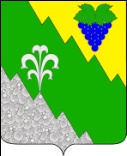 администрация Нижнебаканского сельского поселения крымского района ПОСТАНОВЛЕНИЕот  30.12.2014                                                                                                                               № 327 станица НижнебаканскаяО создании резерва финансовых и материальных ресурсов для предупреждения и ликвидации чрезвычайных ситуаций, об утверждении номенклатуры и объемов резервов материальных ресурсов для ликвидации 
чрезвычайных ситуаций и осуществлению контроля 
за их созданием, хранением, использованием 
и восполнениемВ соответствии с Федеральным законом от 21 декабря 1994 года N 68-ФЗ "О защите населения и территорий от чрезвычайных ситуаций природного и техногенного характера", постановлением Правительства Российской Федерации от 10 ноября 1996 года N 1340 "О порядке создания и использования резервов материальных ресурсов для ликвидации чрезвычайных ситуаций природного и техногенного характера", постановлением главы администрации Краснодарского края от 25 октября 2005 года N 967 "О резерве материальных ресурсов Краснодарского края для ликвидации чрезвычайных ситуаций природного и техногенного характера" п о с т а н о в л я ю:1. Утвердить:1.1. Положение о создании резерва финансовых и материальных ресурсов Нижнебаканского сельского  поселения Крымского района для предупреждения и ликвидации чрезвычайных ситуаций природного и техногенного характера (приложение N 1); 1.2. Номенклатуру и объем резерва материальных ресурсов, создаваемых Нижнебаканского сельского поселения Крымского района для ликвидации чрезвычайных ситуаций природного и техногенного характера (приложение N 2).2.  Заместителю главы Нижнебаканского сельского поселения Крымского района, организовать работу по контролю за созданием, хранением и восполнением резервов финансовых и материальных ресурсов Нижнебаканского сельского поселения Крымского района и организаций, расположенных на территории Нижнебаканского сельского поселения Крымского района, для предупреждения и ликвидации чрезвычайных ситуаций природного и техногенного характера.3. Главному специалисту (главный бухгалтер)  администрации Нижнебаканского сельского поселения Крымского района ежегодно предусматривать в бюджете Нижнебаканского сельского поселения Крымского района по разделу "Предупреждение и ликвидация последствий чрезвычайных ситуаций и стихийных бедствий, гражданская оборона" расходы по созданию, хранению и восполнению  резерва поселения - в части финансовых ресурсов.4. Организацию работы по созданию, хранению и восполнению  резерва поселения, в части материальных ресурсов, возложить на главного специалиста Нижнебаканского сельского поселения Крымского района (главный бухгалтер).5. Организацию работы по созданию, хранению и восполнению резерва поселения в части медицинского имущества и медикаментов возложить на заместителя главы Нижнебаканского сельского поселения Крымского района.6. Рекомендовать руководителям организаций Нижнебаканского сельского поселения Крымского района, независимо от их организационно - правовых форм и форм собственности: 6.1.  вести контроль в соответствие с настоящим постановлением созданные объектовые резервы финансовых и материальных ресурсов для предупреждения и ликвидации чрезвычайных ситуаций природного и техногенного характера (далее - объектовые резервы), исходя из предполагаемого объема работ по их ликвидации;6.2. отчеты о наличии и использовании объектовых резервов представлять в   администрацию Нижнебаканского сельского поселения Крымского района, в части  материальных ресурсов для ликвидации чрезвычайных ситуаций на объектах жилищно-коммунального хозяйства, представлять в администрацию Нижнебаканского сельского поселения Крымского района:- один раз в квартал - по форме 1 РС ЧС; - в течение двух дней - в случае экстренного их изъятия. 7. Обнародовать настоящее постановление  и разместить на официальном сайте администрации Нижнебаканского сельского поселения.8. Постановление вступает в силу со дня обнародования.                                              ПРИЛОЖЕНИЕ № 1                                                                   к постановлению администрации Нижнебаканского сельского поселения                                            Крымского района                                                                    от 30.12.2014 года  № 327Положение 
о резерве финансовых и материальных ресурсов Нижнебаканского сельского поселения Крымского района для предупреждения и ликвидации 
чрезвычайных ситуаций природного 
и техногенного характера 
1. Общие положения1.1. Настоящее Положение разработано в соответствии с Федеральным законом от 21 декабря 1994 года N 68-ФЗ "О защите населения и территорий от чрезвычайных ситуаций природного и техногенного характера", Федеральным законом от 12 февраля 1998 года N 28-ФЗ "О гражданской обороне", постановлением Правительства Российской Федерации от 10 ноября 1996 года N 1340 "О порядке создания и использования резервов материальных ресурсов для ликвидации чрезвычайных ситуаций природного и техногенного характера", а также Законом Краснодарского края от 13 июля 1998 года N 135-КЗ "О защите населения и территорий Краснодарского края от чрезвычаайных ситуаций природного и техногенного характера" и определяет основные принципы создания, хранения, использования и восполнения резервов финансовых и материальных ресурсов Нижнебаканского сельского поселения Крымского района для предупреждения и ликвидации чрезвычайных ситуаций природного и техногенного характера (далее - чрезвычайные ситуации). 1.2. Резерв финансовых и материальных ресурсов Нижнебаканского  сельского поселения Крымского района для предупреждения и ликвидации чрезвычайных ситуаций (далее – резерв поселения) создается заблаговременно в целях экстренного привлечения необходимых средств при возникновении чрезвычайных ситуаций муниципального уровня и включает:резерв финансовых ресурсов - общий финансовый резерв для ликвидации чрезвычайных ситуаций в пределах средств, утвержденных в бюджете Нижнебаканского  сельского поселения Крымского района на соответствующий год, а также финансовые средства на предупреждение чрезвычайных ситуаций, подготовку населения и организаций к действиям в чрезвычайных ситуациях;резерв материальных ресурсов - продовольствие, пищевое сырье, медицинское имущество и медикаменты, вещевое имущество, товары первой необходимости, имущество материально-технического обеспечения, горюче-смазочные материалы, средства индивидуальной защиты и другие материальные ресурсы.1.3. Резерв поселения создается исходя из прогнозируемых видов и масштабов чрезвычайных ситуаций, предполагаемого объема работ по их ликвидации, а также максимально возможного использования имеющихся сил и средств для ликвидации чрезвычайных ситуаций.1.4. Резерв поселения используется при проведении аварийно-спасательных и других неотложных работ по устранению непосредственной опасности для жизни и здоровья людей, для развертывания и содержания временных пунктов проживания и питания пострадавших граждан, оказания им единовременной материальной помощи и других мероприятий, связанных с первоочередным жизнеобеспечением населения в чрезвычайной ситуации.2. Порядок создания, хранения, использования и восполнения 
резерва поселения, осуществление контроля за его созданием, 
использованием и восполнением2.1. Заказы на поставку материальных средств в резерв поселения размещаются посредством заключения договоров (контрактов) в установленном законом порядке.Поставка материальных средств в резерв поселения осуществляется в установленном законом порядке на конкурсной основе, посредством проведения конкурсных торгов с последующим заключением договоров с победившим поставщиком.Заказчиком по закупке в резерв поселения продовольствия, товаров первой необходимости и вещевого имущества, нефтепродуктов, средств материально-технического обеспечения, средств индивидуальной защиты, средств для ликвидации чрезвычайных ситуаций на объектах жилищно-коммунального хозяйства является администрация  Нижнебаканского  сельского поселения Крымского района или уполномоченные администрацией организации.По медицинскому имуществу и медикаментам – Нижнебаканская врачебная амбулатория.При невозможности, либо экономической нецелесообразности хранения отдельных видов материальных средств из состава  резерва поселения допускается поставка (предоставление) их на договорной (контрактной) основе при возникновении чрезвычайных ситуаций с последующей оплатой поставленных (предоставленных) материальных средств по завершению ликвидации чрезвычайной ситуации согласно договорам (контрактам) о взаимодействии сторон, заключенных заблаговременно.2.2. Заказчики по закупке в резерв поселения:- участвуют в формировании предложений к проекту бюджета поселения на соответствующий год по финансированию расходов на создание, хранение, использование и восполнение резерва  поселения;- участвуют в отборе (в том числе на конкурсной основе) поставщиков материальных средств в резерв поселения для заключения с ними договоров (контрактов);- осуществляют в установленном порядке сбор информации и обмен ею о наличии, использовании и восполнении резерва поселения;- заключают договоры (контракты) на поставку материальных ресурсов в резерв поселения;- финансируют расходы по созданию, хранению, использованию, восполнению и страхованию   резерва поселения;- при заключении договоров (контрактов) на поставку материальных средств в резерв поселения рассматривают и согласовывают с поставщиками номенклатуру, объем, качество, цену и сроки поставки;- обеспечивают расчеты с поставщиками за материальные ресурсы, поставляемые в резерв поселения в соответствии с договорами (контрактами);- обеспечивают в установленном законодательством порядке за счет организаций - источников чрезвычайных ситуаций восполнение израсходованного на ликвидацию чрезвычайных ситуаций  резерва поселения;- проверяют наличие, номенклатуру, объем, соблюдение условий хранения, использования и восполнения поселенческих и объектовых резервов;- участвуют в организации доставки и распределении материальных ресурсов в зонах чрезвычайных ситуаций; - в случае необходимости готовят предложения по обращению в администрацию Нижнебаканского сельского поселения Крымского района с просьбой о заимствовании или разбронирования материальных ресурсов из районного резерва материальных ресурсов для ликвидации чрезвычайных ситуаций природного и техногенного характера. 2.3.  Администрация Нижнебаканского сельского поселения:- осуществляет методическое руководство по вопросам создания, хранения, использования и восполнения  резерва поселения;- готовит предложения по использованию финансового резерва на ликвидацию и предупреждение чрезвычайных ситуаций, подготовку населения и организаций к действиям в чрезвычайных ситуациях;- участвует в проведении проверок наличия, соответствия установленной номенклатуре и объему, соблюдения условий хранения, использования и восполнения поселенческого, и объектовых резервов.2.4. Выпуск материальных ресурсов осуществляется:- в связи с их освежением;- в порядке временного заимствования;- в порядке разбронирования; - для ликвидации последствий чрезвычайных ситуаций.Выпуск материальных либо финансовых ресурсов из резерва поселения осуществляется по распоряжению администрации Нижнебаканского сельского поселения Крымского района - председателя комиссии по предупреждению и ликвидации чрезвычайных ситуаций и пожарной безопасности Нижнебаканского сельского поселения Крымского района.2.5. Освежение и замена материальных ресурсов городского резерва производится на конкурсной основе по рыночным ценам, складывающимся на момент поставки и закладки равного количества аналогичных материальных ресурсов.2.6. Расходы по выпуску материальных ресурсов для ликвидации техногенной чрезвычайной ситуации, включая оплату их стоимости, транспортные расходы по их доставке в зону чрезвычайной ситуации, другие сопутствующие расходы, в дальнейшем возмещаются в установленном законом порядке за счет средств и имущества хозяйствующего субъекта - источника чрезвычайной ситуации.3. Финансирование расходов по созданию, хранению, использованию 
и восполнению резерва поселения3.1. Финансирование расходов по созданию, хранению, использованию и восполнению  резерва поселения осуществляется за счет средств бюджета Нижнебаканского сельского поселения Крымского района.3.2. Объем финансовых средств, необходимых для создания, освежения, хранения и восполнения резерва поселения, а также его страхования определяется с учетом возможного изменения рыночных цен.4. Порядок учета резерва поселения и контроля за его созданием, 
хранением, использованием и восполнением4.1. Контроль за созданием, хранением, использованием и восполнением резерва поселения осуществляет  глава Нижнебаканского сельского поселения Крымского района.4.2. Предприятия и организации, на складских площадях которых хранится резерв поселения, ведут количественный и качественный учет наличия и состояния материальных средств в установленном законом порядке.4.3. Отчеты о наличии и использовании поселенческого и объектовых резервов представляются один раз в квартал - по форме 1/ РС ЧС, а в случае экстренного изъятия - в течение двух дней:- в Муниципальное учреждение «Управление по предупреждению чрезвычайных ситуаций и гражданской защиты муниципального образования Крымский район»  -  глава Нижнебаканского сельского поселения; 4.4. Должностные лица, виновные в невыполнении требований настоящего Положения, несут ответственность в установленном законом порядке.ПРИЛОЖЕНИЕ № 2                                                                     к постановлению администрации                                                                           Нижнебаканского сельского поселения                                                Крымского района от 30.12.2014 года № 327НОМЕНКЛАТУРА И ОБЪЕМместного резерва материальных ресурсов Нижнебаканского сельского поселения Крымского района для ликвидации чрезвычайныхситуаций природного и техногенного характера Глава Нижнебаканского  сельского поселения                                                        Крымского района                                                                              А.А.КукосГлава Нижнебаканского  сельского 
поселения Крымского района А.А.КукосГлава Нижнебаканского сельского поселенияКрымского района                   А.А.Кукос№ п/пНаименование материально-технических средствЕдиница измеренияЕдиница измеренияНорма потребленияна 1человека всуткиРезервпоселения(50 человек)Резервпоселения(50 человек)12334661. Продовольствие из расчета на 3 суток1. Продовольствие из расчета на 3 суток1. Продовольствие из расчета на 3 суток1. Продовольствие из расчета на 3 суток1. Продовольствие из расчета на 3 суток1. Продовольствие из расчета на 3 суток1. Продовольствие из расчета на 3 суток1.Хлеб и хлебобулочные изделиякгкг0,4770,570,52.Мука пшеничная 2 сортакгкг0,3552,552,53.Крупа и макаронные изделиякгкг0,057,57,54.Консервы мясныекгкг0,2537,537,55.Консервы рыбныекгкг0,0365,45,46.Консервы молочныекгкг0,034,54,57.Масло коровьекгкг0,034,54,58.Масло растительноекгкг0,0263,93,99.Жирыкгкг0,0274,054,0510.Молоко и молокопродуктыкгкг0,9814714711.Картофель, овощи и фруктыкгкг0,55583,2583,2512.Сахаркгкг0,09414,114,113.Солькгкг0,023314.Чайкгкг0,0030,450,4515.Мыло хозяйственноекгкг0,0050,750,7516.Сигаретыпачекпачек1 пачка/сутки на 50% людей757517.Спичкикор.кор.1 коробок в сутки50502. Детское питание2. Детское питание2. Детское питание2. Детское питание2. Детское питание2. Детское питание2. Детское питание18.Сухие молочные смесиСухие молочные смесикг0,1250,12518,7518,7519.Консервы мясные для детского питанияКонсервы мясные для детского питаниякг0,10,1151520.Пюре фруктовые и овощныеПюре фруктовые и овощныекг0,250,2537,537,521.Соки фруктовые для детского питанияСоки фруктовые для детского питаниякг0,250,2537,537,53. Товары первой необходимости3. Товары первой необходимости3. Товары первой необходимости3. Товары первой необходимости3. Товары первой необходимости3. Товары первой необходимости3. Товары первой необходимости3. Товары первой необходимости22.Миска глубокая металлическаяМиска глубокая металлическаяшт.11505023.ЛожкаЛожкашт.11505024.КружкаКружкашт.11505025.   Ведро25.   Ведро25.   Ведрошт.1 на 3 чел.1 на 3 чел.171726.   Чайник металлический26.   Чайник металлический26.   Чайник металлическийшт.1 на 10 чел.1 на 10 чел.554. Вещевое имущество4. Вещевое имущество4. Вещевое имущество4. Вещевое имущество4. Вещевое имущество4. Вещевое имущество4. Вещевое имущество4. Вещевое имущество27.Палатки УСБ-56Палатки УСБ-56шт.1 на 20 чел.1 на 20 чел.2,52,528.Или солдатскиеИли солдатскиешт.1 на 5 чел.1 на 5 чел.101029.РаскладушкиРаскладушкишт.11505030.МатрацыМатрацышт.11505031.ОдеялоОдеялошт.11505032.ПодушкиПодушкишт.11505033.ПростыниПростыништ.2210010034.Наволочка подуш.Наволочка подуш.Шт.11505035.ПолотенцеПолотенцешт.11505036.Рукавицы рабочиеРукавицы рабочиепар.11505037.Белье нательное (из 2 предметов)Белье нательное (из 2 предметов)компл.40% мужчин40% мужчин202038.Белье нательное (из 2 предметов)Белье нательное (из 2 предметов)компл.60% женское60% женское303039.Пальто, куртки мужскиеПальто, куртки мужскиешт.202040.Пальто, куртки женскиеПальто, куртки женскиешт.303041.Костюм мужскойКостюм мужскойшт.202042.Костюм (платье) женскоеКостюм (платье) женскоешт.303043.Сорочка мужскаяСорочка мужскаяшт.202044.Носки мужскиеНоски мужскиепар.202045.Чулки женскиеЧулки женскиепар.303046.Головной убор мужскойГоловной убор мужскойшт.202047.Платок головнойПлаток головнойшт.303048.Обувь мужскаяОбувь мужскаяпар.202049.   | Обувь женская49.   | Обувь женская49.   | Обувь женскаяпар.30305. Горюче-смазочные материалы5. Горюче-смазочные материалы5. Горюче-смазочные материалы5. Горюче-смазочные материалы5. Горюче-смазочные материалы5. Горюче-смазочные материалы5. Горюче-смазочные материалы5. Горюче-смазочные материалы50.Автобензин А-92Автобензин А-92т0,40,451.ДизтопливоДизтопливот0,40,452.Масло моторное длякарбюраторныхдвигателейкг2053.Масло моторное для дизельных двигателейкг206. Служба МТС6. Служба МТС6. Служба МТС6. Служба МТС6. Служба МТС54.Угольтна 1 палатку  сутки0,655.Дровам31,056.Печи (буржуйка)шт.457.Керосиновая лампа (летучая мышь)шт.558.Керосин осветительныйлитр0,5559.Пила поперечнаяшт.260.Ломшт.461.Топоршт.462.Лопата штыковаяшт.1063.Киркашт.264.Гвозди строительныекг1065.Доска обрезнаямЗ21234666.Цементкг25067.Рубероидрулон67. Средства связи7. Средства связи7. Средства связи7. Средства связи7. Средства связи68.Мобильный телефонный аппарат Ш1шт.28. Медицинское имущество и медикаменты8. Медицинское имущество и медикаменты8. Медицинское имущество и медикаменты8. Медицинское имущество и медикаменты8. Медицинское имущество и медикаменты69.Баралгин 5 мл в амп. д/ин. (спазмалгон, спазган)амп.570.Бисептол 0,48 в таб. По 20 в уп.Уп.271.Валидол 0,06 в таб. По 10 в уп.Уп.672.Глюкоза 40% р-р 20 мламп.1073.Глюкоза 5% р-р 400 млфл.574.Димедрол 1%р-р 1 мл №10шт.1075.Инсулин человека 400 ЕД 10 млфл.376.Бриллиантовый зеленый 2% спиртовый р-р 10 млфл.377.Иод 5% спиртовый р-р 20млфл.378.Кислота аскорбиновая 5% Р-Рамп.579.Левомицетин по 0,25% р-р 25 мл (глазные капли)фл.380.Нитроглицерин 1 % р-р в спирте 10 млфл.481.Новокаин 0,5% р-р 200 млфл.1082.Новокаин 2% р-р 5 мламп.483.Лидокаин 10% 100 мл флак, спрейфл.484.Но-шпа 2% р-р 2 мламп.1085.Перекись водорода 3% р-р 100 млфл.486.Преднизолон 30 мг р-р 1 мламп.3087.Промедол 2% р-р 1 мламп.3088.Седуксен 10 мгамп.1089.Спирт этиловый 70%)кг0,590.Тетрациклина гидрохлорид 0,1 в табл. По 20 в уп.Уп.191.Фурацилин 0,02%о р-р 200млфл.1092.Бинт стерильный 7*14шт.1093.Бинт эластичный сетчатыйшт.1094.Вата гигроскопическая 20 гр.Шт.1095.Шприцы одноразовые стер. 1,0шт.3096.Шприцы одноразовые стер. 2,0шт.3097.Шприцы одноразовые стер.5,0шт.1098.Системы одноразовые для переливания кровишт.1099.Системы одноразовые для переливания кровишт.30100.Перчатки смотровые №№ 7,8,9, одноразовыешт.20101.Перчатки стерильные, одноразовыешт.20102.Очки защитные пластиковыешт.5103.Шапка (колпак) одноразоваяшт.10104.Фартук одноразовый медицинскийшт.20105.Маска защитная 3-4-слойнаяшт.20106.Коникотом одноразовый стерильныйшт.2107.Жгут кровоостанавливающийшт.2108.Набор шин травматологических 6 штук разных размеровкомпл.1109.Сода пищеваякг0,2ПО.Лимонная кислота пищеваякг0,2111.Уголь активированный  по 10 таб.Уп.30112.Калий йод таб. По  10 штуп.6113.Цистамин таб. По  10 штуп.69. Средства радиационной и химической безопасности9. Средства радиационной и химической безопасности9. Средства радиационной и химической безопасности9. Средства радиационной и химической безопасности9. Средства радиационной и химической безопасности114.Противогаз фильтрующий ГП-7ВМтшт.2115.Дополнительный патрон ДПГ-3шт.5116.Респиратор Р-2шт.30117   Легкий защитный костюм       Л-1117   Легкий защитный костюм       Л-1к-т2